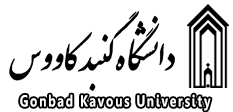 آزمایشگاه مرکزی                                                      وزارت علوم، تحقیقات و فناوریفرم آنالیز خاکنام و نام خانوادگی:                                                           شماره نمونه: شماره تماس:                                                               تاریخ تحویل نمونه:  آدرس: استان گلستان- شهرستان گنبد کاووس- خیابان شهید فلاحی- دانشگاه گنبد- آزمایشگاه مرکزی                              شماره تماس:33237508-01731کلسیم  Ca2+10CaCO3%2 منیزیم    Mg2+11SAR3 سدیم    Na+12  گچ CaSO44 پتاسیم K+13Cu5 (pH)اسیدیته       14Ni6 هدایت الکتریکی  (EC)15B7 ازت کل N16Fe8فسفر P17Mo9کربن آلی%18بافت خاک